UNIVERSIDADE DO ESTADO DO RIO DE JANEIRO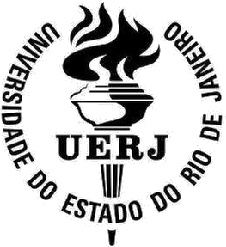 Rua São Francisco Xavier, 524 – Maracanã – CEP 20550-900 – Rio de Janeiro, RJANEXO I - FICHA DE INSCRIÇÃODeclaro estar ciente das condições do Edital do Processo Seletivo Simplificado para formação de banco de cadastro de reserva para contrato temporário de Professor Substituto da UERJ.Local, (data) Assinatura do candidato13PROCESSO SELETIVO SIMPLIFICADOEdital nº	/2021PROCESSO SELETIVO SIMPLIFICADOEdital nº	/2021FICHA DE INSCRIÇÃOFICHA DE INSCRIÇÃOFICHA DE INSCRIÇÃOPreenchimento pelo Departamento da Unidade AcadêmicaPreenchimento pelo Departamento da Unidade AcadêmicaPreenchimento pelo Departamento da Unidade AcadêmicaPreenchimento pelo Departamento da Unidade AcadêmicaPreenchimento pelo Departamento da Unidade AcadêmicaUnidade Acadêmica: Instituto de Medicina SocialUnidade Acadêmica: Instituto de Medicina SocialDepartamento Acadêmico: Planejamento e Administração em SaúdeDepartamento Acadêmico: Planejamento e Administração em SaúdeDepartamento Acadêmico: Planejamento e Administração em SaúdeÁrea do concurso: Saúde ColetivaÁrea do concurso: Saúde ColetivaE-mail. da Unidade/Departamento: direcao@ims.uerj.brE-mail. da Unidade/Departamento: direcao@ims.uerj.brSítio eletrônico: www.ims.uerj.brSítio eletrônico: www.ims.uerj.brSítio eletrônico: www.ims.uerj.brPreenchimento pelo CandidatoPreenchimento pelo CandidatoPreenchimento pelo CandidatoPreenchimento pelo CandidatoPreenchimento pelo CandidatoNome completo do candidato:Nome completo do candidato:Nome completo do candidato:Nome completo do candidato:Nome completo do candidato:Identidade:Órgão emissor:Órgão emissor:CPF:CPF:PIS:Data de Nascimento:Data de Nascimento:Data de Nascimento:Sexo:Nacionalidade:Nacionalidade:Naturalidade:Naturalidade:Naturalidade:Endereço completo (incluindo CEP):Endereço completo (incluindo CEP):Endereço completo (incluindo CEP):Endereço completo (incluindo CEP):Endereço completo (incluindo CEP):E-mail do candidato:E-mail do candidato:Telefones para contato (fixo/celular):Telefones para contato (fixo/celular):Telefones para contato (fixo/celular):Concorre a vagas reservadas de acordo com a lei vigente?[ ] Não	[ ] para candidatos negros	[ ] para candidatos índios	[ ] portadores de deficiênciaConcorre a vagas reservadas de acordo com a lei vigente?[ ] Não	[ ] para candidatos negros	[ ] para candidatos índios	[ ] portadores de deficiênciaConcorre a vagas reservadas de acordo com a lei vigente?[ ] Não	[ ] para candidatos negros	[ ] para candidatos índios	[ ] portadores de deficiênciaConcorre a vagas reservadas de acordo com a lei vigente?[ ] Não	[ ] para candidatos negros	[ ] para candidatos índios	[ ] portadores de deficiênciaConcorre a vagas reservadas de acordo com a lei vigente?[ ] Não	[ ] para candidatos negros	[ ] para candidatos índios	[ ] portadores de deficiênciaDocumentação - Inserir como anexo:[ ] Cópia digital: documentação pessoal, Currículo Lattes e documentos comprobatórios[ ] Cópia legível (frente e verso) do diploma de conclusão de curso superior e/ou de maior titulaçãoDocumentação - Inserir como anexo:[ ] Cópia digital: documentação pessoal, Currículo Lattes e documentos comprobatórios[ ] Cópia legível (frente e verso) do diploma de conclusão de curso superior e/ou de maior titulaçãoDocumentação - Inserir como anexo:[ ] Cópia digital: documentação pessoal, Currículo Lattes e documentos comprobatórios[ ] Cópia legível (frente e verso) do diploma de conclusão de curso superior e/ou de maior titulaçãoDocumentação - Inserir como anexo:[ ] Cópia digital: documentação pessoal, Currículo Lattes e documentos comprobatórios[ ] Cópia legível (frente e verso) do diploma de conclusão de curso superior e/ou de maior titulaçãoDocumentação - Inserir como anexo:[ ] Cópia digital: documentação pessoal, Currículo Lattes e documentos comprobatórios[ ] Cópia legível (frente e verso) do diploma de conclusão de curso superior e/ou de maior titulaçãoInformações Adicionais: 1. O candidato é responsável pela exatidão e veracidade das informações prestadas no requerimento de inscrição, arcando com as consequências de eventuais erros e/ou do não preenchimento de qualquer campo exigido; 2. A inscrição poderá ser efetuada por terceiros, por procuração específica individual com firma reconhecida por autenticidade; 3. A inscrição no processo seletivo implica, desde logo, o reconhecimento e a tácita aceitação, pelo candidato, das condições estabelecidas. 4. Não será admitida, sob nenhuma hipótese, complementação documental fora do prazo de inscrição.Informações Adicionais: 1. O candidato é responsável pela exatidão e veracidade das informações prestadas no requerimento de inscrição, arcando com as consequências de eventuais erros e/ou do não preenchimento de qualquer campo exigido; 2. A inscrição poderá ser efetuada por terceiros, por procuração específica individual com firma reconhecida por autenticidade; 3. A inscrição no processo seletivo implica, desde logo, o reconhecimento e a tácita aceitação, pelo candidato, das condições estabelecidas. 4. Não será admitida, sob nenhuma hipótese, complementação documental fora do prazo de inscrição.Informações Adicionais: 1. O candidato é responsável pela exatidão e veracidade das informações prestadas no requerimento de inscrição, arcando com as consequências de eventuais erros e/ou do não preenchimento de qualquer campo exigido; 2. A inscrição poderá ser efetuada por terceiros, por procuração específica individual com firma reconhecida por autenticidade; 3. A inscrição no processo seletivo implica, desde logo, o reconhecimento e a tácita aceitação, pelo candidato, das condições estabelecidas. 4. Não será admitida, sob nenhuma hipótese, complementação documental fora do prazo de inscrição.Informações Adicionais: 1. O candidato é responsável pela exatidão e veracidade das informações prestadas no requerimento de inscrição, arcando com as consequências de eventuais erros e/ou do não preenchimento de qualquer campo exigido; 2. A inscrição poderá ser efetuada por terceiros, por procuração específica individual com firma reconhecida por autenticidade; 3. A inscrição no processo seletivo implica, desde logo, o reconhecimento e a tácita aceitação, pelo candidato, das condições estabelecidas. 4. Não será admitida, sob nenhuma hipótese, complementação documental fora do prazo de inscrição.Informações Adicionais: 1. O candidato é responsável pela exatidão e veracidade das informações prestadas no requerimento de inscrição, arcando com as consequências de eventuais erros e/ou do não preenchimento de qualquer campo exigido; 2. A inscrição poderá ser efetuada por terceiros, por procuração específica individual com firma reconhecida por autenticidade; 3. A inscrição no processo seletivo implica, desde logo, o reconhecimento e a tácita aceitação, pelo candidato, das condições estabelecidas. 4. Não será admitida, sob nenhuma hipótese, complementação documental fora do prazo de inscrição.